Combined ClassFebruary 4th   -  7:30 PM  -  Introduction and OrientationFebruary 6th  -  7:30 PM  -  First Class – CombinedBaseball ClassesFebruary 13th  - 7:30 PM  -  Classroom TrainingFebruary 20th  - 7:30 PM  -  Classroom TrainingFebruary 27th  	- 7:30 PM  -  Classroom Training March 4th		- 7:00 PM  -  **General Meeting and InterpretationMarch 5th		- 7:30 PM  -  Classroom TrainingMarch 10th	- 7:00 PM  -  **Classroom Clinic 2 Man MechanicsMarch 12th 	- 7:30 PM  -  Classroom TrainingMarch 16th 	- 7:30 PM  -  **Final ExamSoftball ClassesFebruary 10th  	- 7:30 PM - Classroom TrainingFebruary 11th	- 7:30 PM - Classroom TrainingFebruary 18th  	- 7:30 PM  - Classroom TrainingFebruary 24th  	- 7:30 PM  - Classroom TrainingMarch 2nd 	- 7:30 PM  - Classroom TrainingMarch 16th 	- 7:30 PM  - **Final ExamMarch 17th 	- 7:00 PM  - **Classroom Clinic 2 Man MechanicsMarch 18th 	- 7:00 PM  - **Interpretation In order to work High School Baseball &/or Softball Games, it is necessary to attend the meetings noted with a double asterisk **.  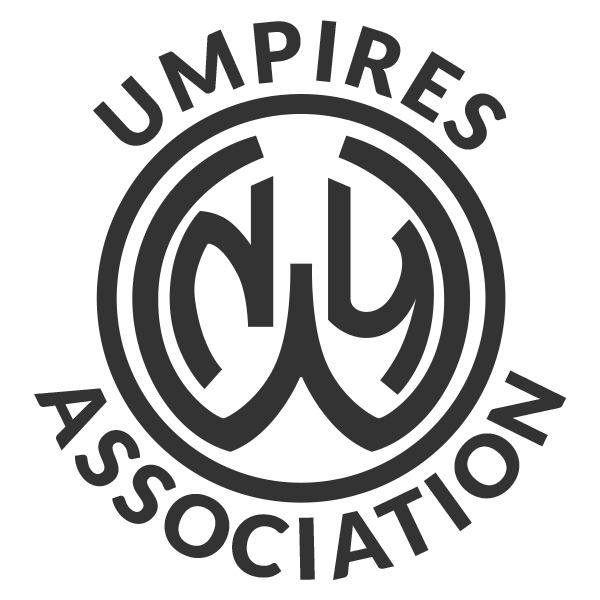 Western New York Umpires AssociationNew Candidates Classes